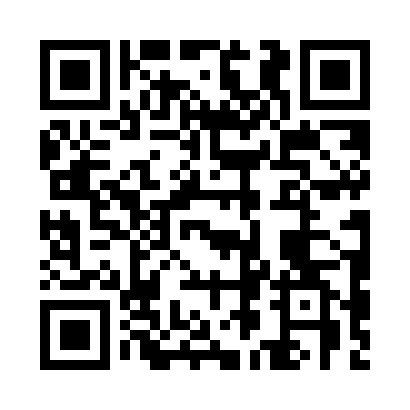 Prayer times for Bindinding, CameroonWed 1 May 2024 - Fri 31 May 2024High Latitude Method: NonePrayer Calculation Method: Muslim World LeagueAsar Calculation Method: ShafiPrayer times provided by https://www.salahtimes.comDateDayFajrSunriseDhuhrAsrMaghribIsha1Wed4:475:5912:063:256:137:212Thu4:475:5812:063:256:137:213Fri4:465:5812:063:266:137:214Sat4:465:5812:063:266:137:215Sun4:465:5812:053:266:137:216Mon4:465:5812:053:266:137:217Tue4:455:5812:053:276:137:218Wed4:455:5712:053:276:137:219Thu4:455:5712:053:276:137:2210Fri4:455:5712:053:276:137:2211Sat4:445:5712:053:276:137:2212Sun4:445:5712:053:286:137:2213Mon4:445:5712:053:286:137:2214Tue4:445:5712:053:286:137:2215Wed4:445:5712:053:286:147:2316Thu4:435:5712:053:296:147:2317Fri4:435:5712:053:296:147:2318Sat4:435:5712:053:296:147:2319Sun4:435:5712:053:296:147:2320Mon4:435:5712:053:306:147:2421Tue4:435:5712:053:306:147:2422Wed4:435:5712:063:306:147:2423Thu4:435:5712:063:306:157:2424Fri4:435:5712:063:316:157:2525Sat4:435:5712:063:316:157:2526Sun4:435:5712:063:316:157:2527Mon4:425:5712:063:316:157:2528Tue4:425:5712:063:326:157:2629Wed4:425:5712:063:326:167:2630Thu4:425:5712:063:326:167:2631Fri4:425:5712:073:326:167:26